      Základní škola Zábřeh, Školská 406/11, okres Šumperk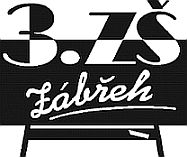 _______________________________________________________Dárce:               YOURWiFi s.r.o.Boženy Němcové 1481/10789 01  ZábřehIČ: 06876234Zastoupená:V. K. aObdarovaný:         Základní škola Zábřeh, Školská 406/11, okres ŠumperkŠkolská 406/1789 01  ZábřehIČ: 60045337Zastoupená:Mgr. M. L., ředitel školy  uzavírají tuto darovací smlouvu:Dárce daruje obdarovanému materiál k zasíťování školy (dle přiloženého seznamu) v celkové hodnotě 369514,- Kč (slovy: Třistašedesátdevěttisícpětsetčtrnáctkorunčeských) jako dar, ve smyslu zákona č. 250/2000 Sb. o rozpočtových pravidlech územních rozpočtů v platném znění. Dar  je využit pro účely rozvoje vzdělávání, školství a podpory mládeže ve smyslu § 20 odst. 8 zákona č. 586/1992 Sb., o daních z příjmů, v platném znění. Obdarovaný dar přijímá do vlastnictví zřizovatele, tj. Města Zábřeh a zavazuje se poskytnutý dar použít k účelu uvedeném v bodě 1. Bere na vědomí, že pro případ porušení tohoto ustanovení smlouvy je dar povinen vrátit.  Dárci přísluší právo kontroly použití daru..Dar bude obdarovanému poskytnut do 5 dnů od podpisu této smlouvy.Obě strany prohlašují, že tuto smlouvu uzavřely svobodně a bez nátlaku.Tato smlouva nabývá platnosti a účinnosti podpisem oběma smluvními stranami.Tato smlouva je vyhotovena ve dvou stejnopisech, každá ze smluvních stran obdrží jedno vyhotovení.V Zábřehu 18.12.2023Dárce: ______________________                                     Obdarovaný: _______________________Akceptováno firmou 18.12.2023Příloha k darovací smlouvě ze dne 18.12.2023Dárce:               YOURWiFi s.r.o.Boženy Němcové 1481/10789 01  ZábřehIČ: 06876234Zastoupená:V. K. aObdarovaný:         Základní škola Zábřeh, Školská 406/11, okres ŠumperkŠkolská 406/11, 789 01  ZábřehIČ: 60045337Zastoupená:Mgr. M. L., ředitel školycisco zařízenícisco zařízeníCisco AIR-CT5508-K9Cisco AIR-CT5508-K9Cisco AIR-CT5508-K91      67 621,00             67 621,00    Cisco WS-C3850-12X48UCisco WS-C3850-12X48UCisco WS-C3850-12X48U5      29 214,00          146 070,00    CISCO AIR-CAP3602I-E-K9CISCO AIR-CAP3602I-E-K9CISCO AIR-CAP3602I-E-K951        1 414,00             72 114,00    Cisco AIR-CAP3602E-E-K9Cisco AIR-CAP3602E-E-K9Cisco AIR-CAP3602E-E-K92        4 407,00               8 814,00          294 619,00    adaptéry+propojovací kabelážadaptéry+propojovací kabelážadaptéry+propojovací kabelážeurope ac type a power cabeleurope ac type a power cabeleurope ac type a power cabel7        2 774,00             19 418,00    cisco glc-tcisco glc-t2        2 060,00               4 120,00    50 cm type 1 stacking cable50 cm type 1 stacking cable50 cm type 1 stacking cable3        3 510,00             10 530,00    1 m type 1 stacking cable1 m type 1 stacking cable1 m type 1 stacking cable1        5 050,00               5 050,00    catalyst stack power cable 30 cmcatalyst stack power cable 30 cmcatalyst stack power cable 30 cmcatalyst stack power cable 30 cm3        2 400,00               7 200,00    catalyst 3750x stck powwer cablecatalyst 3750x stck powwer cablecatalyst 3750x stck powwer cablecatalyst 3750x stck powwer cable1        4 105,00               4 105,00    1100w ac power supply1100w ac power supply1100w ac power supply2        7 856,00             15 712,00    cisco c3850-nm-2-10gcisco c3850-nm-2-10gcisco c3850-nm-2-10g3        2 920,00               8 760,00             74 895,00          369 514,00    